HENRIQUE DA SILVA MONIZ Brasileiro, casado, 40 anos, Rua União da Vitoria, 45 Jardim Ana Eliza IICambé – PRFone: (43) 3062-4340 e 99162-7015 (Vivo)Email: henrique.monis@hotmail.com Objetivos                          Coordenador de Vendas / Promotor de Vendas / Área Comercial  Resumo de QualificaçõesSólida experiência na área de vendas, atuando no mercado automotivo há 15 anos nas linhas leve, pesada, moto e acessórios;Amplo conhecimento da região norte do Paraná, atuando com vendas externas e Coordenador Externo;Capacidade de liderança (coordenação de equipe de vendas), habilidade de negociação e visão estratégica;Gestão orçamentária da unidade;Análise, avaliação e qualificação de clientes;Realização de processos de recrutamento e seleção de colaboradores internos bem como de representante comercial externo, preparação e realização de treinamentos, elaboração e acompanhamento de planos de metas individuais e em grupos;Criação de indicadores para acompanhamento do desempenho individual e da equipe;Atuei na implantação da filial da SK em Londrina, desde as primeiras negociações de locação de espaço físico, equipamentos e recrutamento de equipe no geral, alcançando o resultado de R$ 800k no período de 6 meses;Foco voltado para alta performance de resultados assumindo uma região com faturamento mensal de R$ 40k e alcançando R$ 200k no periodo de 8 meses, em um mercado altamente competitivo.Histórico Profissional03/2018 – 12/2018 –  DPS Distribuidora de Peças Santos Ltda.
Cargo: Representante de Vendas.02/2017 - 02/2018 –  Muller Diesel Distribuidora de Peças.
Cargo: Coordenador de Vendas.08/ 2015 a 02/2017 –  Sk Automotive S/A.
Cargo: Coordenador de Vendas na filial Londrina.2012/ 2015 – Pellegrino Distribuidora Peças Automotivas.
Cargo: Televendas, Representante Acessórios na região de Londrina e Norte do Paraná.2007/ 2012 – Comercial Automotiva Ltda - DPK.
Cargo: Promotor de Vendas na região de Londrina e Norte do Paraná inteiro.2006/ 2007 – Polipeças Com. e Imp. e Representação Ltda.
Cargo: Promotor de Vendas na região de Londrina, e atuando como supervisor da equipe de televendas.2005/2006 – Aoki Distribuidora de Peças e Acessórios Ltda.  
Cargo: Representante na região de Londrina, onde atuava desde Andirá até Maringá.2004/2006 – Monte Carlo Distribuidora de Acessórios e Peças Ltda.  
Cargo: Representante na região de Londrina, onde atuava desde Ibaiti até Guaíra.2003/2004 – Carway Distribuidora de Acessórios e Peças Ltda.  
Cargo: Representante na região de Londrina.1998/2002  – Tam Linhas Aéreas.  
Cargo: Despachante de Vôo, e Atendente no terminal de cargas.FormaçãoTecnólogo em Processos Gerenciais – UNICESUMAR – FEV/2016 a MAI/2018 (FORMADO) IdiomasInglês - CursandoCursos de AperfeiçoamentoDiversos treinamentos voltados para conhecimento de funcionamento de     produtos.Formação em Entrevista por Competência – Admita RH – Londrina;Formação em Desenvolvimento de Lideranças – Acil – Londrina.Pretensão Salarial 10.000.00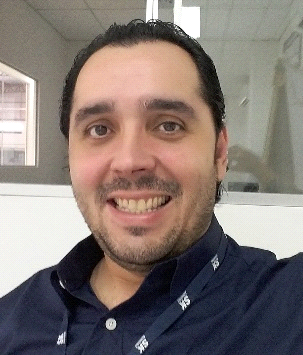 